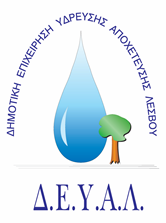 ΔΙΑΔΗΜΟΤΙΚΗ ΕΠΙΧΕΙΡΗΣΗ                                                            Ημερομηνία: 17/02/2021ΥΔΡΕΥΣΗΣ ΑΠΟΧΕΤΕΥΣΗΣ                                             ΛΕΣΒΟΥ                                                                                                          Προς                                                                                                          Δ.Ε.Υ.Α. ΛέσβουΕΝΔΕΙΚΤΙΚΟΣ ΠΡΟΥΠΟΛΟΓΙΣΜΟΣ	Προς Υπογραφή Προσφέροντος ή Εκπροσώπου του……………………………………………………… Όνομα υπογράφοντος……………………………………………….Αρ. Δελτίου Ταυτότητας/ΔιαβατηρίουΥπογράφοντος………………………………………………..Ιδιότητα υπογράφοντος……………………………………………… ΘΕΜΑ:  Προμήθεια υλικών για κατασκευή δικτύου Αποχέτευσης στο κτήριο βοθρολυμάτων των ΕΕΛ Μυτιλήνης. Αρ. πρωτ.:   1602 /17-02-2021Α/ΑΠΟΣΟΤΗΤΑΠΕΡΙΓΡΑΦΗΤΙΜΗ ΜΟΝ. ΚΟΣΤΟΣ11ΣΥΝΔΕΣΜΟΣ ΑΥΤΑΓΚΥΡΟΥΜΕΝΟΣ Φ160/160 PE (152-182)                              330,00330,0025ΣΩΛΗΝΑ Φ160 PE  10ATM  (6m)      [ Τ.Π. 1 ]                    60,00300,0034ΗΛΕΚΤΡΟΜΟΥΦΑ Φ160 PE             [ Τ.Π. 2 ]         12,0048,0044ΗΛΕΚΤΡΟΓΩΝΙΑ Φ160 PE               [ Τ.Π. 2 ]51,00204,00ΚΑΘΑΡΗ ΑΞΙΑΚΑΘΑΡΗ ΑΞΙΑΚΑΘΑΡΗ ΑΞΙΑΚΑΘΑΡΗ ΑΞΙΑ882,00ΦΠΑ 17%ΦΠΑ 17%ΦΠΑ 17%ΦΠΑ 17%149,94ΣΥΝΟΛΟΣΥΝΟΛΟΣΥΝΟΛΟΣΥΝΟΛΟ1.031,94